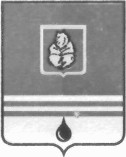 ПОСТАНОВЛЕНИЕ АДМИНИСТРАЦИИ ГОРОДА КОГАЛЫМАХанты-Мансийского автономного округа - Югры(в ред. постановлений Администрации города Когалыма от 07.09.2022 №2023, от 08.06.2023 №1074)О назначении лиц, ответственных за ввод первичных данныхв информационную систему управления проектной деятельностьюВ целях организации работы в информационной системе управления проектной деятельностью исполнительных органов Ханты-Мансийского автономного округа – Югры, на основании Регламента управления портфелем проектов, утвержденного приказом Департамента проектного управления Ханты-Мансийского автономного округа – Югры от 11 августа 2016 года № 6-нп (далее – Регламент управления портфелем проектов), протокола заседания Проектного комитета Администрации города Когалыма от 06.06.2018 №5, письма Департамента проектного управления ХМАО-Югры № 37-Исх-1382 от 13.12.2018:Назначить ответственных лиц за ввод первичных данных по портфелям проектов в информационную систему управления проектной деятельностью (далее – ИСУП), а также лиц, их замещающих на период временного отсутствия (далее – ответственные лица), согласно приложению к настоящему постановлению.Ответственные лица в сроки, установленные Регламентом управления портфелем проектов:осуществляют сбор, внесение корректных (полных, достоверных, актуальных, подтвержденных надлежащими документами) первичных данных в ИСУП;осуществляют согласование первичных данных с ответственными лицами на родительском уровне.Опубликовать настоящее постановление в газете «Когалымский вестник» и разместить на официальном сайте Администрации города Когалыма в информационно-телекоммуникационной сети «Интернет» (www.admkogalym.ru).Контроль за исполнением настоящего постановления возложить на ответственных лиц за достижение соответствующих целевых показателей и выполнение мероприятий портфеля проектов.Исполняющий обязанностиглавы города Когалыма	Р.Я.Ярема1Приложениек постановлению Администрации города Когалымаот 21.12.2018 №2908Ответственные за ввод первичных данных по портфелям проектов в ИСУП по показателямОтветственные за ввод первичных данных по портфелям проектов в ИСУП по мероприятиямОт«21»   	декабря	  2018  г.№ 2908 №п/пПортфель Код Наименование показателяОтветственный за вводЗамещающее лицо1Малое и среднее предпринимательство и поддержка индивидуальной предпринимательской инициативыП-7349Увеличение количества объектов имущества в перечнях государственного и муниципального имущества в субъектах Российской ФедерацииСпиридонова Юлия Леонидовна, начальник отдела потребительского рынка и развития предпринимательства управления инвестиционной деятельности и развития предпринимательства Администрации города КогалымаИванова Марина Валерьевна, специалист-эксперт отдела потребительского рынка и развития предпринимательства управления инвестиционной деятельности и развития предпринимательства Администрации города Когалыма2Малое и среднее предпринимательство и поддержка индивидуальной предпринимательской инициативыП-7372Доля сданных в аренду субъектам малого и среднего предпринимательства и организациям, образующим инфраструктуру поддержки субъектов малого и среднего предпринимательства, объектов недвижимого имущества, включенных в перечни государственного имущества и перечни муниципального имущества, в общем количестве объектов недвижимого имущества, включенных в указанные перечниСпиридонова Юлия Леонидовна, начальник отдела потребительского рынка и развития предпринимательства управления инвестиционной деятельности и развития предпринимательства Администрации города КогалымаИванова Марина Валерьевна, специалист-эксперт отдела потребительского рынка и развития предпринимательства управления инвестиционной деятельности и развития предпринимательства Администрации города Когалыма3ДемографияП-3794Доступность дошкольного образования для детей в возрасте от полутора до трех летФатеева Людмила Викторовна, заместитель начальника отдела общего образования управления образования Администрации города КогалымаЯмалтдинова Светлана Масгутовна, старший инспектор отдела общего образования управления образования Администрации города Когалыма4ДемографияП-3674 Уровень обеспеченности граждан спортивными сооружениями исходя из единовременной пропускной способности объектов спорта (D) Рогов Дмитрий Владимирович, начальник отдела физической культуры и спорта управления культуры и спорта Администрации города КогалымаКрюков Сергей Александрович, главный специалист отдела физической культуры и спорта управления культуры и спорта Администрации города Когалыма5Жилье и городская средаП-6565Увеличение объема жилищного строительстваБронникова Дарина Тагировна, специалист - эксперт отдела архитектуры и градостроительства Администрации города КогалымаКраева Ольга Витальевна, специалист - эксперт отдела архитектуры и градостроительства Администрации города Когалыма6Жилье и городская средаП-6635Количество квадратных метров, расселенного аварийного жилищного фондаБронникова Дарина Тагировна, специалист - эксперт отдела архитектуры и градостроительства Администрации города КогалымаКраева Ольга Витальевна, специалист - эксперт отдела архитектуры и градостроительства Администрации города Когалыма7Жилье и городская средаП-6591Доля граждан, принявших участие в решении вопросов развития городской среды от общего количества граждан в возрасте от 14 лет, проживающих в муниципальных образованиях, на территории которых реализуются проекты по созданию комфортной городской средыБронникова Дарина Тагировна, специалист - эксперт отдела архитектуры и градостроительства Администрации города КогалымаКраева Ольга Витальевна, специалист - эксперт отдела архитектуры и градостроительства Администрации города Когалыма8Жилье и городская средаП-6613Количество благоустроенных общественных пространств, включенных в государственные (муниципальные) программы формирования современной городской средыБронникова Дарина Тагировна, специалист - эксперт отдела архитектуры и градостроительства Администрации города КогалымаКраева Ольга Витальевна, специалист - эксперт отдела архитектуры и градостроительства Администрации города Когалыма9КультураП-6966Количество специалистов, прошедших повышение квалификации на базе Центров непрерывного образования Тихонова Лариса Анатольевна, специалист-эксперт отдела культуры управления культуры и спорта Администрации города КогалымаШарафутдинова Венера Ахметовна, начальник отдела культуры управления культуры и спорта Администрации города Когалыма10ОбразованиеП-7122Доля педагогических работников общеобразовательных организаций, прошедших повышение квалификации, в том числе в центрах непрерывного повышения профессионального мастерства Верховская Елена Анатольевна, специалист-эксперт отдела организационно-педагогической деятельности управления образования Администрации города КогалымаМайорова Анжелика Анатольевна, специалист-эксперт отдела организационно-педагогической деятельности управления образования Администрации города Когалыма11ОбразованиеП-3586Общая численность граждан Российской Федерации, вовлеченных центрами (сообществами, объединениями) поддержки добровольчества (волонтерства) на базе образовательных организаций, некоммерческих организаций, государственных и муниципальных учреждений, в добровольческую (волонтерскую) деятельность Тарасенко Ольга Ивановна, начальник отдела дополнительного образования, воспитания и организации отдыха детей управления образования Администрации города КогалымаМуштаева Ирина Николаевна, специалист-эксперт отдела дополнительного образования, воспитания и организации отдыха детей управления образования Администрации города Когалыма12ОбразованиеП-2848Доля детей в возрасте от 5 до 18 лет, охваченных дополнительным образованиемТарасенко Ольга Ивановна, начальник отдела дополнительного образования, воспитания и организации отдыха детей управления образования Администрации города КогалымаМуштаева Ирина Николаевна, специалист-эксперт отдела дополнительного образования, воспитания и организации отдыха детей управления образования Администрации города Когалыма13ОбразованиеП-7148Охват детей деятельностью региональных центров выявления, поддержки и развития способностей и талантов у детей и молодежи, технопарков «Кванториум» и центров «IТ-куб», процентТарасенко Ольга Ивановна, начальник отдела дополнительного образования, воспитания и организации отдыха детей управления образования Администрации города КогалымаМуштаева Ирина Николаевна, специалист-эксперт отдела дополнительного образования, воспитания и организации отдыха детей управления образования Администрации города Когалыма14ОбразованиеП-7209Доля обучающихся по образовательным программам основного и среднего общего образования, охваченных мероприятиями, направленными на раннюю профессиональную ориентацию, в том числе в рамках программы "Билет в будущее", процент Тарасенко Ольга Ивановна, начальник отдела дополнительного образования, воспитания и организации отдыха детей управления образования Администрации города КогалымаМуштаева Ирина Николаевна, специалист-эксперт отдела дополнительного образования, воспитания и организации отдыха детей управления образования Администрации города Когалыма15ОбразованиеП-7147Доля общеобразовательных организаций, оснащенных в целях внедрения цифровой образовательной средыВерховская Елена Анатольевна, специалист-эксперт отдела организационно-педагогической деятельности управления образования Администрации города КогалымаМайорова Анжелика Анатольевна, специалист-эксперт отдела организационно-педагогической деятельности управления образования Администрации города Когалыма16ОбразованиеП-7177Доля обучающихся, для которых созданы равные условия получения качественного образования вне зависимости от места их нахождения посредством предоставления доступа к федеральной информационно-сервисной платформе цифровой образовательной средыВерховская Елена Анатольевна, специалист-эксперт отдела организационно-педагогической деятельности управления образования Администрации города КогалымаМайорова Анжелика Анатольевна, специалист-эксперт отдела организационно-педагогической деятельности управления образования Администрации города Когалыма17ОбразованиеП-7225Доля педагогических работников, использующих сервисы федеральной информационно-сервисной платформы цифровой образовательной средыВерховская Елена Анатольевна, специалист-эксперт отдела организационно-педагогической деятельности управления образования Администрации города КогалымаМайорова Анжелика Анатольевна, специалист-эксперт отдела организационно-педагогической деятельности управления образования Администрации города Когалыма18ОбразованиеП-7284Доля образовательных организаций, использующих сервисы федеральной информационно-сервисной платформы цифровой образовательной среды при реализации программ основного общего образованияВерховская Елена Анатольевна, специалист-эксперт отдела организационно-педагогической деятельности управления образования Администрации города КогалымаМайорова Анжелика Анатольевна, специалист-эксперт отдела организационно-педагогической деятельности управления образования Администрации города Когалыма19ЭкологияП-3716Протяженность очищенной прибрежной полосы водных объектовТиткова Наталья Ивановна, инженер 1 категории отдела городского хозяйства муниципального казённого учреждения «Управление капитального строительства и жилищно-коммунального комплекса города Когалыма»Ларионова Галина Владимировна, ведущий инженер отдела городского хозяйства муниципального казённого учреждения «Управление капитального строительства и жилищно-коммунального комплекса города Когалыма»20ЭкологияП-3740Количество населения, вовлеченного в мероприятия по очистке берегов водных объектов, тыс. чел (нарастающим итогом)Титкова Наталья Ивановна, инженер 1 категории отдела городского хозяйства муниципального казённого учреждения «Управление капитального строительства и жилищно-коммунального комплекса города Когалыма»Ларионова Галина Владимировна, ведущий инженер отдела городского хозяйства муниципального казённого учреждения «Управление капитального строительства и жилищно-коммунального комплекса города Когалыма»21Подключение (технологическое присоединение) к электрическим сетямП-0336Появление практической возможности для сетевой организации согласования строительства (реконструкции) на земельных участках, находящихся в государственной или муниципальной собственности, объектов электросетевого хозяйства, для которых не требуется получение разрешения на строительство и выдача иной разрешительной документации на выполнение работ по строительству объектов электросетевого хозяйства, по принципу «одного окна»Епифанова Елена Валерьевна, начальник отдела жилищно-коммунального комплекса муниципального казённого учреждения «Управление капитального строительства и жилищно-коммунального комплекса города Когалыма»Рулёв Александр Сергеевич, ведущий инженер отдела жилищно-коммунального комплекса муниципального казённого учреждения «Управление капитального строительства и жилищно-коммунального комплекса города Когалыма»22Подключение (технологическое присоединение) к электрическим сетямП-2303Периодическое доведение информации до максимально широкого круга заинтересованных лицЕпифанова Елена Валерьевна, начальник отдела жилищно-коммунального комплекса муниципального казённого учреждения «Управление капитального строительства и жилищно-коммунального комплекса города Когалыма»Рулёв Александр Сергеевич, ведущий инженер отдела жилищно-коммунального комплекса муниципального казённого учреждения «Управление капитального строительства и жилищно-коммунального комплекса города Когалыма»23Подключение (технологическое присоединение) к электрическим сетямП-6996Доля согласованных проектов строительства линейных объектов в региональной (муниципальной) комиссии (на электронной площадке), требующих проведения процедуры согласованияБронникова Дарина Тагировна, специалист - эксперт отдела архитектуры и градостроительства Администрации города КогалымаКраева Ольга Витальевна, специалист - эксперт отдела архитектуры и градостроительства Администрации города Когалыма№ п/пПортфельКодНазвание мероприятияОтветственный за вводЗамещающее лицо1Малое и среднее предпринимательство и поддержка индивидуальной предпринимательской инициативы708-152Самозанятым гражданам во временное владение и пользование предоставлено не менее 3 объектов к концу 2023 годаСпиридонова Юлия Леонидовна, начальник отдела потребительского рынка и развития предпринимательства управления инвестиционной деятельности и развития предпринимательства Администрации города КогалымаИванова Марина Валерьевна, специалист-эксперт отдела потребительского рынка и развития предпринимательства управления инвестиционной деятельности и развития предпринимательства Администрации города Когалыма2Малое и среднее предпринимательство и поддержка индивидуальной предпринимательской инициативы708-174Проведение информационной компании с субъектами МСП, самозанятыми гражданами по вопросам имущественной поддержки, проведения торгов, участия в торгах, в том числе способах и порядке подачи заявления, регистрации на электронной торговой площадке, получение электронной цифровой подписи и т.д.Спиридонова Юлия Леонидовна, начальник отдела потребительского рынка и развития предпринимательства управления инвестиционной деятельности и развития предпринимательства Администрации города КогалымаИванова Марина Валерьевна, специалист-эксперт отдела потребительского рынка и развития предпринимательства управления инвестиционной деятельности и развития предпринимательства Администрации города Когалыма3Малое и среднее предпринимательство и поддержка индивидуальной предпринимательской инициативы708-196Актуализация информации на официальных сайтах муниципальных образований в разделах имущественная поддержкаСпиридонова Юлия Леонидовна, начальник отдела потребительского рынка и развития предпринимательства управления инвестиционной деятельности и развития предпринимательства Администрации города КогалымаИванова Марина Валерьевна, специалист-эксперт отдела потребительского рынка и развития предпринимательства управления инвестиционной деятельности и развития предпринимательства Администрации города Когалыма4Малое и среднее предпринимательство и поддержка индивидуальной предпринимательской инициативы708-218Опубликование информации о торгах на право заключения договоров аренды для участия субъектов МСП, самозанятых граждан на официальных сайтах муниципальных образований в разделе новостиСпиридонова Юлия Леонидовна, начальник отдела потребительского рынка и развития предпринимательства управления инвестиционной деятельности и развития предпринимательства Администрации города КогалымаИванова Марина Валерьевна, специалист-эксперт отдела потребительского рынка и развития предпринимательства управления инвестиционной деятельности и развития предпринимательства Администрации города Когалыма5Малое и среднее предпринимательство и поддержка индивидуальной предпринимательской инициативы708-240Оказание информационно-консультационной поддержки с использованием групп в мессенджерах WhatsApp, Viber, TelegramСпиридонова Юлия Леонидовна, начальник отдела потребительского рынка и развития предпринимательства управления инвестиционной деятельности и развития предпринимательства Администрации города КогалымаИванова Марина Валерьевна, специалист-эксперт отдела потребительского рынка и развития предпринимательства управления инвестиционной деятельности и развития предпринимательства Администрации города Когалыма6Малое и среднее предпринимательство и поддержка индивидуальной предпринимательской инициативы708-262Организация торгов на право заключения договоров аренды не позднее 30 дней с момента включения такого имущества в перечни, либо в случае, если торги не состоялисьСпиридонова Юлия Леонидовна, начальник отдела потребительского рынка и развития предпринимательства управления инвестиционной деятельности и развития предпринимательства Администрации города КогалымаИванова Марина Валерьевна, специалист-эксперт отдела потребительского рынка и развития предпринимательства управления инвестиционной деятельности и развития предпринимательства Администрации города Когалыма7Малое и среднее предпринимательство и поддержка индивидуальной предпринимательской инициативы708-284Дополнение перечней имущества земельными участками, государственная собственность на которые не разграничена в соответствии с потребностью субъектов МСП, самозанятых граждан в их использованииСпиридонова Юлия Леонидовна, начальник отдела потребительского рынка и развития предпринимательства управления инвестиционной деятельности и развития предпринимательства Администрации города КогалымаИванова Марина Валерьевна, специалист-эксперт отдела потребительского рынка и развития предпринимательства управления инвестиционной деятельности и развития предпринимательства Администрации города Когалыма8Малое и среднее предпринимательство и поддержка индивидуальной предпринимательской инициативы708-306Анализ реестра государственного и муниципального имущества на предмет выявления имущества возможного для включения в перечень для субъектов МСП и самозанятых гражданСпиридонова Юлия Леонидовна, начальник отдела потребительского рынка и развития предпринимательства управления инвестиционной деятельности и развития предпринимательства Администрации города КогалымаИванова Марина Валерьевна, специалист-эксперт отдела потребительского рынка и развития предпринимательства управления инвестиционной деятельности и развития предпринимательства Администрации города Когалыма9Малое и среднее предпринимательство и поддержка индивидуальной предпринимательской инициативы708-328Проведены балансовые комиссии с участием руководителей учреждений или предприятий муниципального образования по выявлению имущества неиспользуемого или неэффективно используемого находящегося на праве оперативного управления, хозяйственного ведения возможного для пополнения перечня муниципального имуществаСпиридонова Юлия Леонидовна, начальник отдела потребительского рынка и развития предпринимательства управления инвестиционной деятельности и развития предпринимательства Администрации города КогалымаИванова Марина Валерьевна, специалист-эксперт отдела потребительского рынка и развития предпринимательства управления инвестиционной деятельности и развития предпринимательства Администрации города Когалыма10Малое и среднее предпринимательство и поддержка индивидуальной предпринимательской инициативы708-350Сформированы и проанализированы перечни имущества, возможные для включения в перечни государственного и муниципального имущества, предназначенного для предоставления субъектам МСП и самозанятым гражданамСпиридонова Юлия Леонидовна, начальник отдела потребительского рынка и развития предпринимательства управления инвестиционной деятельности и развития предпринимательства Администрации города КогалымаИванова Марина Валерьевна, специалист-эксперт отдела потребительского рынка и развития предпринимательства управления инвестиционной деятельности и развития предпринимательства Администрации города Когалыма11Малое и среднее предпринимательство и поддержка индивидуальной предпринимательской инициативы708-372Утвержден перечень государственного и муниципального имущества, предназначенный для передачи во временное владение и пользование (за исключением права хозяйственного ведения, права оперативного управления, а также имущественных прав субъектов малого и среднего предпринимательства, самозанятых гражданСпиридонова Юлия Леонидовна, начальник отдела потребительского рынка и развития предпринимательства управления инвестиционной деятельности и развития предпринимательства Администрации города КогалымаИванова Марина Валерьевна, специалист-эксперт отдела потребительского рынка и развития предпринимательства управления инвестиционной деятельности и развития предпринимательства Администрации города Когалыма12Малое и среднее предпринимательство и поддержка индивидуальной предпринимательской инициативы708-394Обеспечена информационная доступность перечней государственного имущества Ханты-Мансийского автономного округа – Югры и муниципального имущества, свободного от прав третьих лиц (за исключением права хозяйственного ведения, права оперативного управления, а также имущественных прав субъектов малого и среднего предпринимательства, самозанятых граждан)Спиридонова Юлия Леонидовна, начальник отдела потребительского рынка и развития предпринимательства управления инвестиционной деятельности и развития предпринимательства Администрации города КогалымаИванова Марина Валерьевна, специалист-эксперт отдела потребительского рынка и развития предпринимательства управления инвестиционной деятельности и развития предпринимательства Администрации города Когалыма13Малое и среднее предпринимательство и поддержка индивидуальной предпринимательской инициативы708-416Обеспечено проведение мероприятий, направленных на информирование субъектов МСП о реализуемых мерах имущественной поддержки, позиционирование имущества, проведение презентаций («роуд-шоу») объектов, включенных в перечни государственного и муниципального имущества и не переданных в пользование субъектам МСП и самозанятым гражданамСпиридонова Юлия Леонидовна, начальник отдела потребительского рынка и развития предпринимательства управления инвестиционной деятельности и развития предпринимательства Администрации города КогалымаИванова Марина Валерьевна, специалист-эксперт отдела потребительского рынка и развития предпринимательства управления инвестиционной деятельности и развития предпринимательства Администрации города Когалыма14Подготовка документов и осуществление государственного кадастрового учета и (или) государственной регистрации прав собственности на объекты недвижимого имущества707-781Подача заявлений о кадастровом учете и (или) государственную регистрацию прав, оказываемых органам местного самоуправления в электронном видеМорозов Денис Александрович, начальник отдела земельных ресурсов комитета по управлению муниципальным имуществом Администрации города КогалымаБайтимиров Ильшат Адевартович, специалист-эксперт отдела земельных ресурсов комитета по управлению муниципальным имуществом Администрации города Когалыма15Подготовка документов и осуществление государственного кадастрового учета и (или) государственной регистрации прав собственности на объекты недвижимого имущества707-736Ежеквартальное осуществление мониторинга сроков и качества оказания муниципальной услуги по утверждению схемы расположения земельного участка на кадастровом плане территории Морозов Денис Александрович, начальник отдела земельных ресурсов комитета по управлению муниципальным имуществом Администрации города КогалымаБайтимиров Ильшат Адевартович, специалист-эксперт отдела земельных ресурсов комитета по управлению муниципальным имуществом Администрации города Когалыма16Подготовка документов и осуществление государственного кадастрового учета и (или) государственной регистрации прав собственности на объекты недвижимого имущества707-758Ежеквартальное осуществление мониторинга сроков оказания муниципальной услуги по присвоению и изменению адреса объекту адресации и внесения его в федеральную информационную адресную систему Бронникова Дарина Тагировна, специалист - эксперт отдела архитектуры и градостроительства Администрации города КогалымаКраева Ольга Витальевна, специалист - эксперт отдела архитектуры и градостроительства Администрации города Когалыма17Подготовка документов и осуществление государственного кадастрового учета и (или) государственной регистрации прав собственности на объекты недвижимого имущества707-803 Внесение в государственный кадастр недвижимости сведений о границах территориальных зон муниципальных образований, указанных в пункте 7 статьи 1 Градостроительного кодекса Российской Федерации Бронникова Дарина Тагировна, специалист - эксперт отдела архитектуры и градостроительства Администрации города КогалымаКраева Ольга Витальевна, специалист - эксперт отдела архитектуры и градостроительства Администрации города Когалыма